Рекомендации родителям.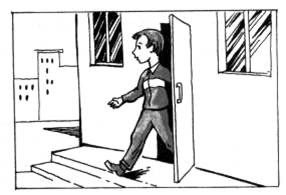 Что можно рекомендовать родителям подростков сейчас, чтобы упростить своей семье выход из режима самоизоляции во внешний мир, по которому соскучились, но от которого отвыкли? 1) Важно поддержать физическую активность. Легко ли вам после большой паузы включаться в нагрузку? Трудно? И подросткам тоже трудно. Физическое движение, спорт — то, чего не хватало. Есть исследования, подтверждающие связь психологического благополучия с физической активностью. Постарайтесь поддержать — без принуждения — совместные прогулки, маленькую пятиминутную зарядку, спортивные игры. 2) Потеря общения, о которой говорят многие исследования, остается очень заметной для подростков. Я думаю, что можно поговорить об этом. Многие подростки из-за постоянного физического присутствия родителей остановили общение со сверстниками или ограничились чатами, отказавшись от телефонных разговоров и видеозвонков. Можно подсказать им способы восстановить общение, помочь им найти время и место пообщаться без вашего присутствия. 3) Больше всего люди учатся, «подсматривая» друг за другом, а не слушая «правильные идеи». Матери - основной ресурс развития для подростков, именно с ними выстраиваются наиболее близкие и эмоционально заряженные отношения, у них подростки учатся в первую очередь. Наиболее конструктивны три стратегии: позитивная переоценка ситуации (что мы можем извлечь хорошего из сложившихся обстоятельств?); готовность взять на себя и распределить ответственность за происходящее; совместная подготовка плана по решению проблемы. Такие разговоры могут быть непростыми; самое главное в них родителю — удержаться от сильных эмоций (гнев, вина, и пр.) и сохранить устойчивость. Не надо начинать разговор, если нет эмоциональных сил или времени; лучше договориться о разговоре заранее. 4) Подростки замечают социальные и экономические сложности у семьи, в то же время обсуждать финансовые вопросы с подростками традиционно сложно. Часто такие обсуждения могут быть связаны с эмоциональным напряжением и переживаниями у всех членов семьи, особенно если через деньги в семье реализуются отношения власти, безопасности, уважения. Тем не менее, именно через спокойный разговор о деньгах и стратегиях обращения с ними подростки обучаются этой стороне жизни. Многие подростки готовы и хотят принимать участие в экономической жизни семьи, им важно осваивать этот навык, и сложившаяся обстановка может быть полезна для обучения анализу и планированию доходов и расходов. 5) Важно говорить с подростками об их будущем, их планах, их идеях построения своей жизни. Можно пробовать обсуждать эти темы через их и свой опыт, через истории, примеры. Как уже было сказано раньше, основной собеседник, с которым подросток обсуждает свое будущее — это мать. Будет здорово, если к этим разговорам удастся подключить кого-то из других взрослых, интересных и важных для подростка. Решаем проблемы вместе.Для родителей. Межличностные отношения родителей и подростковhttps://yandex.ru/video/preview/?filmId=9207374225561163912&text=%D0%BA%D0%B0%D0%BA+%D1%80%D0%B0%D0%B7%D1%80%D0%B5%D1%88%D0%B8%D1%82%D1%8C+%D0%BA%D0%BE%D0%BD%D1%84%D0%BB%D0%B8%D0%BA%D1%82+%D0%B2+%D1%81%D0%B5%D0%BC%D1%8C%D0%B5+%D0%BE%D0%BD%D0%BB%D0%B0%D0%B9%D0%BD+%D0%B7%D0%B0%D0%BD%D1%8F%D1%82%D0%B8%D0%B5+%D0%B4%D0%BB%D1%8F+%D0%BF%D0%BE%D0%B4%D1%80%D0%BE%D1%81%D1%82%D0%BA%D0%B0&path=wizard&parent-reqid=1592245629376562-178630887696305370000309-production-app-host-vla-web-yp-303&redircnt=1592245900.1 Для  школьников. "Не хватает Времени!" Где взять время?  Тайм- менеджмент для школьниковhttps://yandex.ru/video/preview/?filmId=6380148151595122062&text=%D0%BD%D0%B5%20%D1%85%D0%B2%D0%B0%D1%82%D0%B0%D0%B5%D1%82%20%D0%B2%D1%80%D0%B5%D0%BC%D0%B5%D0%BD%D0%B8%20%D1%82%D0%B0%D0%B9%D0%BC-%D0%BC%D0%B5%D0%BD%D0%B5%D0%B4%D0%B6%D0%BC%D0%B5%D0%BD%D1%82%20%D0%B4%D0%BB%D1%8F%20%D1%88%D0%BA%D0%BE%D0%BB%D1%8C%D0%BD%D0%B8%D0%BA%D0%BE%D0%B2%20%D0%B0%20%D0%B2%D0%B8%D0%B4%D0%B5%D0%BE&path=wizard&parent-reqid=1592253235611583-1799175247517491676300263-prestable-app-host-sas-web-yp-81&redircnt=1592253238.1